Напоминаем, государственная социальная помощь на основании социального контракта оказывается для реализации мероприятий программы социальной адаптации.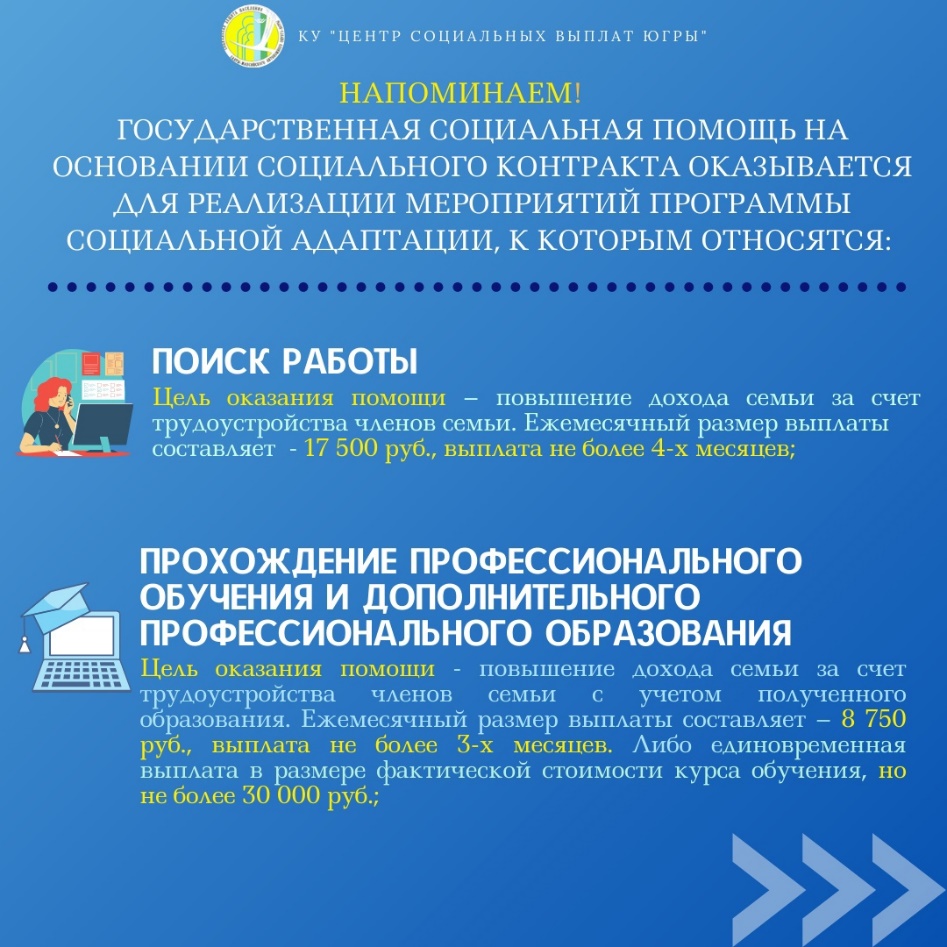 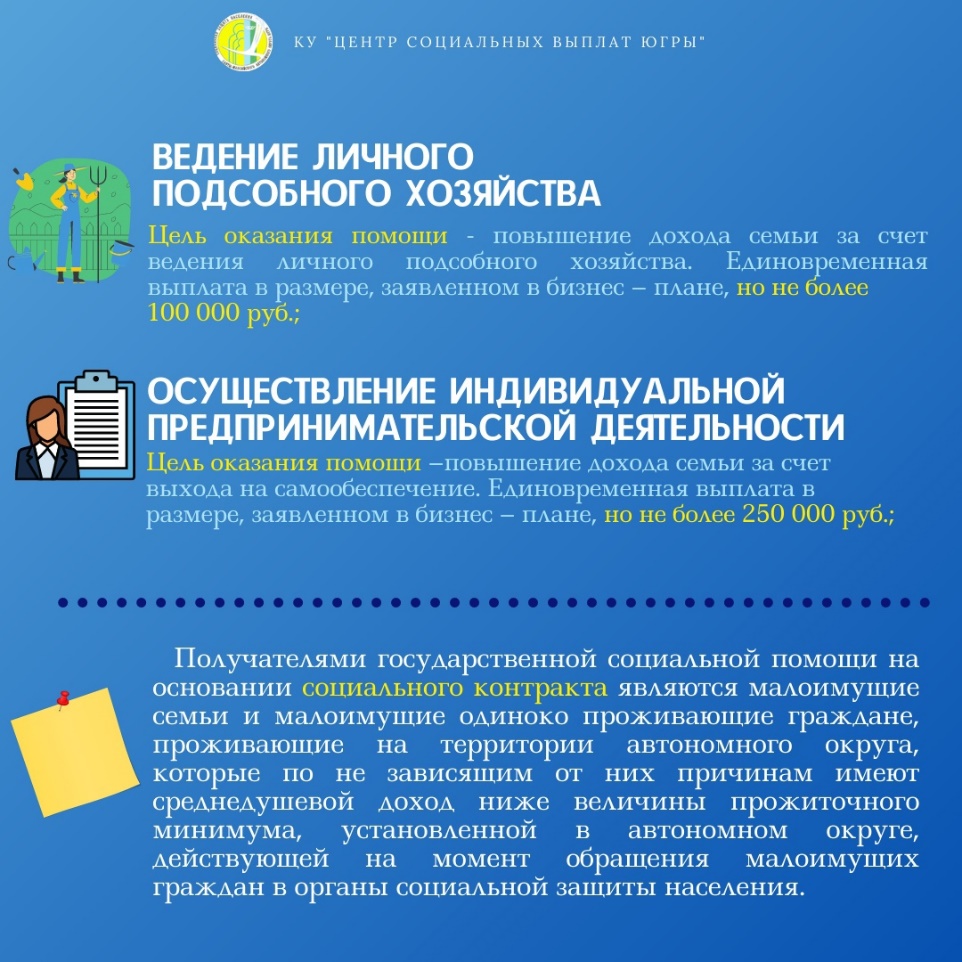 